ČESKÉ VYSOKÉ UČENÍ TECHNICKÉ V PRAZE 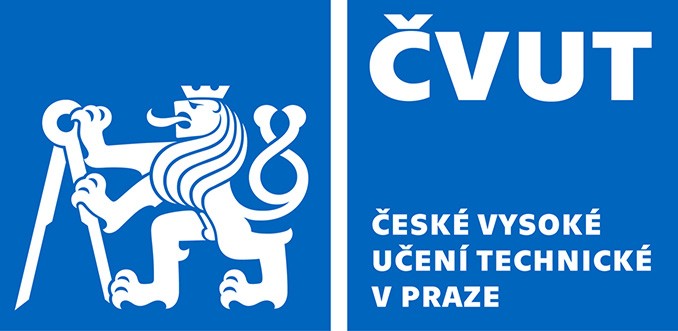 Fakulta stavebnízahraniční odděleníThákurova 7, 166 29 Praha 6Žádost o udělení podpory z prostředků Fondu na rozvoj mezinárodní mobility na program BIPŽádám o následující podporu:Vyplní zahraniční odděleníŽádost byla schválena dne ……………………………………. rozhodnutím proplatit částku ……………………… EURInformace pro studijní odd. FSv - podklad pro vystavení rozhodnutí děkana o přiznání stipendia:
Výše uvedenému studentovi bylo dne ……………………. přiznáno Radou fondu mezinárodní mobility FSv ČVUT jednorázové účelové stipendium jako finanční podpora při výše uvedeném zahraničním studijním pobytu v souladu se Stipendijním řádem čl. 4 Účelová stipendia, odst. 2 d).Výše stipendia Kč: …………………….Žádáme o předání rozhodnutí děkana o udělení stipendia studentovi, výplata stipendia byla provedena zahraničním odd. fakulty.Za zahraniční odd. FSv: ……………………………………………Datum : ………………………………………………………………JménoDatum narozeníOsobní čísloOsobní čísloOsobní čísloČíslo účtu (CZK)Číslo účtu (CZK)TelefonTelefonE-mailRočník v době výjezduRočník v době výjezduRočník v době výjezduRočník v době výjezduRočník v době výjezduStudijní programStudijní programStudijní programStudijní program  c)Podpora studentů Bc., Mgr. a doktorských studijních programů do vyčerpání přidělených finančních prostředků (180.000,- Kč) pro mobility typu BIP (blended intensive programme) při paušální částce 50 EUR/den a maximu 500,- EUR/osobu.Název BIPu:BIP ID/Component Code (pokud znáte)BIP ID/Component Code (pokud znáte)BIP ID/Component Code (pokud znáte)BIP ID/Component Code (pokud znáte)Erasmový kód školyErasmový kód školyDatum trvání online mobilityDatum trvání online mobilityDatum trvání online mobilityDatum trvání fyzické mobilityDatum trvání fyzické mobilityDatum trvání fyzické mobilityPodepsána účastnická dohoda s rektorátem (zero grant).Datumpodpis zaměstnance zahraničního oddělenípodpis proděkana pro zahr. vztahy